PUNJAB SKILLS DEVELOPMENT FUNDPART A: INFORMATION ABOUT THE TRAINING PROVIDERPlease provide required information using the following formats. * Only Head of organisation or nominated contact person will be authorized to communicate with PSDF. * Contact person must be an office bearer or employee of the organisation.Provide the details of Business Partners / Vendor (mandatory requirement**) who has signed an MOU. Please also attach the copy MOU on the format attached with the bidding document.**All Training partners will have to engage at least two textile businesses / vendors that will be responsible for providing orders to trainees post the training period. Provide the details of Financial Institution (if any) who has signed an agreement / MOU / provided consent letter with your organization. Please also attach the copy of agreement / MOU / Consent Letter. Note: It is not mandatory but encouraged to have MOU/agreement with any Financial Institution. PART B: ELIGIBILITY REQUIREMENTS FOR LEAD ORGANISATIONPlease provide information about the eligibility of your Organisation, as per criteria defined by PSDF, using the following form. Please check the appropriate box where applicable. Read the instructions carefully before filling in the form. Attach relevant document where required. Non-compliance with one or more conditions will lead to ineligibility.Declarations:PART C: APPLICANT DECLARATIONI (click here and type Name), hereby certify that:The information provided in this document is factually correct in all material respects.I understand that provision of any false or misleading information will lead to disqualification of the Bidding Document as well as suspension of the organisation for one round of bidding. I am duly authorized to submit this application on behalf of PART D: LIST OF DOCUMENTS TO BE ATTACHEDThe following Documents must be attached with Organization Profile & Eligibility (Section 3). LETTER FOR THE SUBMISSION OF TECHNICAL PROPOSAL[Firm letterhead][Date]Procurement Department Skills for Market Linkage-Round 2Punjab Skills Development Fund,21/A, H-Block, Dr Mateen Fatima Road, Gulberg 2, Lahore, Pakistan.Subject: Technical Proposal of the {Trade} for {District} Dear Sir,We offer to provide the training for [Insert Trade Name] in [Insert District Name] under the Scheme “Skills for Market Linkage Round 2” in accordance with your Terms of Reference. We hereby submit our Technical Proposal including the required documents in a sealed envelope.We hereby declare that all the information and statements made in this Proposal are true and accept that any misinterpretation contained therein may lead to our disqualification and cancellation of the contract. If negotiations are held during the period of validity of the Proposal, indicated in the Data Sheet, we undertake to negotiate on the basis of the proposed staff, facilities and cost. Our Proposal is binding upon us and subject to the modifications resulting from Contract negotiations.We undertake that we will initiate the training as per the date mentioned in the Data Sheet or as mentioned in the contract if our proposal is accepted. We understand you are not bound to accept any or all Proposals you receive.Thank you.Yours sincerely, Signature[Name and Title of Signatory]ENCLOSED FORMS PART AA.1 INFORMATION OF TRADE Please mention details of the proposed trade in the table below:*There are two trades under consideration. 1. CA refers to Commercial Tailoring+ Adda Work. 2. CH refers to Commercial Tailoring+ Hand Embroidery.A.2   PROPOSED NUMBER OF TRAINEESThere will be only one batch under this program, so all classes will start at one time. Please provide information of proposed training location and number of trainees using the below table:* Maintain distance of 6 feet between trainees. Minimum class size should not be less than 10 trainees.”Note:PSDF has already allocated total number of trainees to be trained per trade per district. Please see Annexure A for details.Total in the above table will be extracted from the information available in Annexure A.Insert row if required. PART B: APPROACH & METHODOLOGYTraining providers are required to provide its approach & methodology of executing this Project. B.1 Mobilization Strategy: Please provide the Mobilization Strategy to select and enrol female trainees who will be engaged for a period of one year (Maximum 300 Words)B.2 Project Work Strategy: Please provide Project work strategy (maximum of 200 words)B.3 Market Linkage Strategy:Please provide the detail Market Linkage Strategy (Maximum 500 words). B.4 Risk Assessment & Mitigation StrategyThe Training Provider is expected to be aware about the challenges of this assignment and their Mitigation Strategy. What do you consider will be the three major risks for this project and how will you mitigate these?Add more rows if needed.C. Project Implementation TeamPSDF expects that the Training Provider has adequately qualified and competent personnel available for following tasks in connection with effective implementation of this project. The ideal Management Staff must belong to the key areas:Project Manager: The designate person will be responsible for the overall implementation of the project.   He/she will be the focal and contact person for PSDF and responsible for project execution and especially establishing the Market Linkage.  Mobilization: The designate person will be responsible for conducting / supervising the mobilization activity for the Project.Reporting: The designate person will be responsible for maintenance of training-related records and reporting to PSDF as per requirements of PSDF monitoring guidelines on prescribed formats. Please provide CVs of MEMBERS of management team who will be responsible for the implementation of the PSDF’s project on the format provided by PSDF (Annexure B).Please also fill the below table:TRAINERS PROFILEPlease provide CVs of Master Trainers, using format provided as in Annexure C. At least 1 CV of Master Trainer for teaching of core skills must be provided. At least 1 CV of Master Trainer for teaching of business management and leadership module must be provided.  PART D: PAST EXPERIENCE PART D.1 Previous Experience of TrainingNote: Provide one best response.Organizations are encouraged to provide the example of recent project experience.In case of Non-PSDF funded training experience, documentary evidence of claimed experience must be attached.PART D.2 Previous Experience of Market Linkage: Do you have the Past experience of establishing the Market linkage of Rural Females? Please provide the following InformationNote:In case of Non-PSDF funded training experience, documentary evidence of claimed experience must be attached.PART E: APPLICANT DECLARATIONI, (Click here and type name), hereby certify that:The information provided in this proposal is factually correct in all material respects I am duly authorised by the Competent Authority of the organisation to submit this proposal on behalf ofF:  CHECK LISTPlease check that you have enclosed the following:Note: The documents should be attached in the above given orderANNEXURE B: MANAGEMENT TEAM CV FORMATInformation provided above is correct and I am willing to offer my services for the assignment mentioned above Signature:ANNEXURE C: TRAINER CV FORMATInformation provided above is correct and I am willing to offer my services for the assignment mentioned above Signature:Note: Professional Work Experience in the relevant Industry will be encouraged.   CodeRequired InformationResponseResponseA.1Legal Name of the Lead OrganisationA.2Year of Registration / Establishment A.3What is the core business of the Lead organisation?A.4What is the legal status of lead organisation? Tick the relevant box (one box only). (Attach copy / copies of Registration Certificate/s)Public Sector Organisation A.4What is the legal status of lead organisation? Tick the relevant box (one box only). (Attach copy / copies of Registration Certificate/s)Section 42 CompanyA.4What is the legal status of lead organisation? Tick the relevant box (one box only). (Attach copy / copies of Registration Certificate/s)Public Ltd. Company    A.4What is the legal status of lead organisation? Tick the relevant box (one box only). (Attach copy / copies of Registration Certificate/s)Private Ltd. CompanyA.4What is the legal status of lead organisation? Tick the relevant box (one box only). (Attach copy / copies of Registration Certificate/s)PartnershipA.4What is the legal status of lead organisation? Tick the relevant box (one box only). (Attach copy / copies of Registration Certificate/s)Others (please specify)A.5Name of Head of Organisation*A.5DesignationA.5EmailA.5Phone & mobile numbersA.6Address of Organisation A.6PhoneA.6EmailA.6Website (If Any)A.7Name of contact person*A.7DesignationA.7Phone & mobile numbersA.7EmailBusiness Partners / Vendor - 1Business Partners / Vendor - 1Business Partners / Vendor - 1A.8Legal Name A.8Name of Contact Person A.8Designation A.8Postal address A.8EmailA.8Phone & mobile numbersA.8Website (If any)Business Partners / Vendor - 2Business Partners / Vendor - 2Business Partners / Vendor - 2A.9Legal Name A.9Name of Contact Person A.9Designation A.9Postal address A.9EmailA.9Phone & mobile numbersA.9Website (If any)A.10Legal Name of Financial InstitutionA.10Name of Contact Person A.10Designation A.10Postal address A.10EmailA.10Phone & mobile numbersA.10Website (If any)B.1Lead Organisation must have legal status. Attach copy / copies of Certificate(s) of incorporation. Copy attachedB.1Lead Organisation must have legal status. Attach copy / copies of Certificate(s) of incorporation. Copy not attachedB.1Lead Organisation must have legal status and must provide copy / copies of Registration Certificate(s).  Lead Organisation must have legal status and must provide copy / copies of Registration Certificate(s).  Lead Organisation must have legal status and must provide copy / copies of Registration Certificate(s).  Lead Organisation must have legal status and must provide copy / copies of Registration Certificate(s).  B.2Mention National Tax Number (NTN) or Free Tax Number (FTN) in the name of the lead organisation and attach copy of NTN/FTN certificate NTN B.2Mention National Tax Number (NTN) or Free Tax Number (FTN) in the name of the lead organisation and attach copy of NTN/FTN certificate FTNB.2Mention National Tax Number (NTN) or Free Tax Number (FTN) in the name of the lead organisation and attach copy of NTN/FTN certificate Copy attachedCopy attachedB.2Mention National Tax Number (NTN) or Free Tax Number (FTN) in the name of the lead organisation and attach copy of NTN/FTN certificate Copy not attachedCopy not attachedB.2Lead Organisation must have valid NTN / FTN in the name of the Lead Organization.Lead Organisation must have valid NTN / FTN in the name of the Lead Organization.Lead Organisation must have valid NTN / FTN in the name of the Lead Organization.Lead Organisation must have valid NTN / FTN in the name of the Lead Organization.B.3Does your organization have total annual credit of minimum PKR 24 million as per the one year (starting from 1st April 2019 to 31st March 2020) of Bank Statement in the name of the Organization?Attach duly signed and stamp Bank Statement of last one year in the name of the organization.Bank Statement AttachedB.3Does your organization have total annual credit of minimum PKR 24 million as per the one year (starting from 1st April 2019 to 31st March 2020) of Bank Statement in the name of the Organization?Attach duly signed and stamp Bank Statement of last one year in the name of the organization.Bank Statement Not attachedB.3Lead Organisation must provide Bank Statement of one year (starting from 1st April 2019 to 31st March 2020) in the name of organization. Organization will be declared ineligible if they do not provide bank statement duly signed & stamped and have less than 24 million of total annual credits.Lead Organisation must provide Bank Statement of one year (starting from 1st April 2019 to 31st March 2020) in the name of organization. Organization will be declared ineligible if they do not provide bank statement duly signed & stamped and have less than 24 million of total annual credits.Lead Organisation must provide Bank Statement of one year (starting from 1st April 2019 to 31st March 2020) in the name of organization. Organization will be declared ineligible if they do not provide bank statement duly signed & stamped and have less than 24 million of total annual credits.B.5Does your organisation agree to open a separate bank account for funds provided by PSDF?  YesYesB.5Does your organisation agree to open a separate bank account for funds provided by PSDF?  NoNoB.5Training Provider must agree to open a separate bank account for the funds provided by PSDF.Training Provider must agree to open a separate bank account for the funds provided by PSDF.Training Provider must agree to open a separate bank account for the funds provided by PSDF.Training Provider must agree to open a separate bank account for the funds provided by PSDF.Training Provider must agree to open a separate bank account for the funds provided by PSDF.B.6Does your organisation agree to allow PSDF assigned auditors to check the accounts opened for PSDF assignment?YesYesB.6Does your organisation agree to allow PSDF assigned auditors to check the accounts opened for PSDF assignment?NoNoB.6Training Provider must agree to allow PSDF assigned auditors to check the accounts, if need arises.Training Provider must agree to allow PSDF assigned auditors to check the accounts, if need arises.Training Provider must agree to allow PSDF assigned auditors to check the accounts, if need arises.Training Provider must agree to allow PSDF assigned auditors to check the accounts, if need arises.Training Provider must agree to allow PSDF assigned auditors to check the accounts, if need arises.B.7Has your organisation ever been suspended / debarred / blacklisted by any organisation?We solemnly declare that our organisation is not suspended / debarred and has never been blacklistedWe solemnly declare that our organisation is not suspended / debarred and has never been blacklistedB.7Has your organisation ever been suspended / debarred / blacklisted by any organisation?Our organisation has been blacklisted once or more than onceOur organisation has been blacklisted once or more than onceB.7Training Provider must not be suspended / debarred or blacklisted.Training Provider must not be suspended / debarred or blacklisted.Training Provider must not be suspended / debarred or blacklisted.Training Provider must not be suspended / debarred or blacklisted.Training Provider must not be suspended / debarred or blacklisted.B.8If you have previously worked with PSDF:If you have previously worked with PSDF:If you have previously worked with PSDF:If you have previously worked with PSDF:If you have previously worked with PSDF:B.8Has your contract been cancelled (in part or in full)?Has your contract been cancelled (in part or in full)?YesB.8Has your contract been cancelled (in part or in full)?Has your contract been cancelled (in part or in full)?NoB.8In case you have previously worked with PSDF, the contract must not have been cancelled (in part or in full). In case you have previously worked with PSDF, the contract must not have been cancelled (in part or in full). In case you have previously worked with PSDF, the contract must not have been cancelled (in part or in full). In case you have previously worked with PSDF, the contract must not have been cancelled (in part or in full). In case you have previously worked with PSDF, the contract must not have been cancelled (in part or in full). B.9Have you attached the required bank drafts along with the bidding documents?Have you attached the required bank drafts along with the bidding documents?YesB.9Have you attached the required bank drafts along with the bidding documents?Have you attached the required bank drafts along with the bidding documents?NoB.9For information regarding the amount of bank drafts, kindly see the instructions and data sheet. Training Provider must attach the bank drafts with the bidding document.  For information regarding the amount of bank drafts, kindly see the instructions and data sheet. Training Provider must attach the bank drafts with the bidding document.  For information regarding the amount of bank drafts, kindly see the instructions and data sheet. Training Provider must attach the bank drafts with the bidding document.  For information regarding the amount of bank drafts, kindly see the instructions and data sheet. Training Provider must attach the bank drafts with the bidding document.  For information regarding the amount of bank drafts, kindly see the instructions and data sheet. Training Provider must attach the bank drafts with the bidding document.  Signature:Name:Designation:Date Sr. NoRequired Documents1Proof for legal Status of Organization. 2National Tax Number / Free Tax Number Certificate in the name of Lead Organization.3Duly signed and stamped Financial Statement of last financial year in the name of organization.4Copy of Consent Letter / MOU / Agreement from Financial Institution (Not Mandatory).5MOU with at least two textile businesses / vendors that will be responsible for providing orders to trainees post the training periodAnnexure A Agreement(To be printed on Rs. 200/- Stamp Paper)This agreement (hereinafter referred to as the “Agreement”) is made at [name of city] on this ______ day of [month] 2020.BYM/s [name of training service provider], having its Principal office at [address of organization, city], through [name and designation of head of organization] (hereinafter referred to as the Lead Organization)AND M/s [name of business partner/vendor], having its Principal office at [address of organization, city], through [name and designation of head of organization] (hereinafter referred to as the business partner/vendor)         (hereinafter referred to as the “business partner/vendor” which expression shall, where the context so permits, include their legal heirs and successors in interest) IN FAVOUR OFPunjab Skills Development Fund, having its Principal office at 21-A, Dr Mateen Fatima Road, Gulberg II, Lahore (hereinafter referred to as the "PSDF" which expression where the context so admits or requires shall mean and be deemed to include its successors, executors, and assigns). WHEREAS the Business Partner/Vendor have signed an agreement for the purpose of providing technical/vocational training to the trainees with the funding of PSDF and generate business for the trainees and their mutually agreed responsibilities as stated below are binding on them; RESPONSIBILITIES OF TRAINING ORGANIZATION[enlist the details of responsibilities that will be performed by Lead Organization for this assignment]RESPONSIBILITIES OF BUSINESS PATNER/VENDOR[enlist the details of responsibilities that will be performed by business partner/vendor for this assignment]THEREFORE, NOW, THE BUSINESS PATNER/VENDOR ACKNOWLEDGE AND UNDERTAKE AS FOLLOWS:That BUSINESS PATNER/VENDOR shall have joint and several liabilities in respect of the PSDF’s obligations under the Services Provision Contract. That [name and designation of authorized representative of Lead Organization] is the authorized person to sign contracts, correspond and other documents with PSDF.That in case BUSINESS PATNER/VENDOR partner leaves the Agreement, the Lead Organization shall immediately inform PSDFThat BUSINESS PATNER/VENDOR hereby holds the PSDF indemnified and harmless in case of any loss occurred due to any act of the Agreement.Lead Organization				 Business Partner/Vendor Witnesses 1:                                                              Witnesses 2:Section 4: TECHNICAL PROPOSALSKILLS FOR MARKET LINKAGE- ROUND 2An organization may apply for multiple Districts. However, there should be separate Trade wise Technical Proposal for each District. Envelope containing Organization’s profile & Eligibility and Technical Proposal should be placed in a separate envelope. Technical Proposals must have separate binding in book form.It is mandatory for Training Providers: To read the Instructions & Data Sheet carefully before completing the form. To use format provided by PSDF for preparation of the Technical Proposal.If any required information is found missing in the forms or written elsewhere, no credit will be given while evaluating the relevant section.Proposals not page numbered and signed by Head of Organisation or authorized person will be rejected. Submission of missing documents after closing date is not allowed.Proposals that do not comply with PSDF’s instructions will stand rejected. Note:This form must be completed and submitted in a Separate Book Binding Form to PSDF, along with required documents and Section 3 in a separate envelope. Technical proposal should be trade wise.Information required for preparation of the Technical Proposal comprises of: Information required for preparation of the Technical Proposal comprises of: Max Score (100)PART A Information of TradePART BApproach & Methodology                                                                        (Mobilization Strategy, Project Work Strategy, Market Linkage Strategy and Risk & Mitigation Strategy)25PART CHuman Resource Capacity                                                                    (Project Management staff, Reporting Staff, Mobilization staff and Instructors)  25PART D: Past Experience50PART E: DeclarationDeclarationPART F: List of Attached DocumentsList of Attached DocumentsAnnexure B:Project Management Team - CV FormatProject Management Team - CV FormatAnnexure C:Trainer - CV Format Trainer - CV Format Note: All parts are to be filled in using the attached Forms. Handwritten Bidding Document will not be accepted & evaluated. Note: All parts are to be filled in using the attached Forms. Handwritten Bidding Document will not be accepted & evaluated. Note: All parts are to be filled in using the attached Forms. Handwritten Bidding Document will not be accepted & evaluated. A.1.1Name of Trade*A.1.2Name of Proposed DistrictA 1.3Do you confirm availability of machine / equipment and Tool Kit for training before the start of training? Yes NoSerial NoName of Tehsil of DistrictName of Union Council                         Trainees per Class                                                   (Up to 20 Trainees per Class)*12345TotalTotalTotalSerial NoRiskMitigation Strategy123 Sr. NoName of EmployeeCNICDesignation Within OrganizationResponsibility Assigned for PSDF Project Highest Qualification Achieved Copy of Highest Degree Attached (Yes/No)123Sr. NoIndicatorResponseD.1.1Name of Scheme  Write Either Scheme Name (In case course was funded by PSDF)                             OR Not Applicable (In case course was not funded by PSDF)D.1.2Funding Source: (Write Any one of below)PSDFOther (Mention Funding Source)Fee Charged from TraineeNo Fee Charged D.1.2Funding Source: (Write Any one of below)PSDFOther (Mention Funding Source)Fee Charged from TraineeNo Fee Charged D.1.2Funding Source: (Write Any one of below)PSDFOther (Mention Funding Source)Fee Charged from TraineeNo Fee Charged D.1.3Name of the course conducted in PastD.1.4Year of TrainingD.1.5District of TrainingD.1.6Total Number of Trainees TrainedMale    ________ Female ________D.1.7What is the total value of the project? (in PKR)(Attached documentary evidence for this)D.1.8Is this a rural community-based project (if Yes) Provide Number of village covered in all DistrictsD.1.9Documentary Evidence of Claimed Experience Attached (Yes/No/Not Applicable)Note: Write “Not Applicable” in Case the Course was previously funded by PSDFD.1.10Nature of Documentary Evidence of Claimed Experience, (Gazette issued by third party, Contract Document, Contract Completion Certificate etc)Note: Write “Not Applicable” in Case the Course was previously funded by PSDFD.1.11What are the Outcomes of the Project (you may attach separate page for specific details? But brief response will be provided here).CodeRequired InformationResponsesD.2.1Duration of Market LinkageA.2.2Market Linkage DistrictA.2.3No of Female Trainees whose Market Linkage was EstablishedA.2.4No of Orders Completed during Market Linkage PeriodA.2.5Average wage received through selling of ProductsSignatureNameDesignationAddressDateSr. No.Required DocumentsReferenceMark ‘X’ CVs Management TeamMaster Trainer(s)Annexure B & CCopy of Highest Degree of Management TeamMaster Trainer(s)Annexure B & CDocumentary Evidence of Claimed Past Experience (for non PSDF funded courses)Part D.1Documentary Evidence of Market Linkage ProjectPart D.2Declaration signed by Head of Organisation/Authorised Person Part EName of Training providerPLEASE PASTE LATEST PHOTOGRAPH OF THE IMPLEMENTATION TEAM MEMBER. USE ONE FORM FOR EACH MEMBERPLEASE PASTE LATEST PHOTOGRAPH OF THE IMPLEMENTATION TEAM MEMBER. USE ONE FORM FOR EACH MEMBERPLEASE PASTE LATEST PHOTOGRAPH OF THE IMPLEMENTATION TEAM MEMBER. USE ONE FORM FOR EACH MEMBERPLEASE PASTE LATEST PHOTOGRAPH OF THE IMPLEMENTATION TEAM MEMBER. USE ONE FORM FOR EACH MEMBERPLEASE PASTE LATEST PHOTOGRAPH OF THE IMPLEMENTATION TEAM MEMBER. USE ONE FORM FOR EACH MEMBERPLEASE PASTE LATEST PHOTOGRAPH OF THE IMPLEMENTATION TEAM MEMBER. USE ONE FORM FOR EACH MEMBERPLEASE PASTE LATEST PHOTOGRAPH OF THE IMPLEMENTATION TEAM MEMBER. USE ONE FORM FOR EACH MEMBERPLEASE PASTE LATEST PHOTOGRAPH OF THE IMPLEMENTATION TEAM MEMBER. USE ONE FORM FOR EACH MEMBERDesignation in the OrganizationPLEASE PASTE LATEST PHOTOGRAPH OF THE IMPLEMENTATION TEAM MEMBER. USE ONE FORM FOR EACH MEMBERPLEASE PASTE LATEST PHOTOGRAPH OF THE IMPLEMENTATION TEAM MEMBER. USE ONE FORM FOR EACH MEMBERPLEASE PASTE LATEST PHOTOGRAPH OF THE IMPLEMENTATION TEAM MEMBER. USE ONE FORM FOR EACH MEMBERPLEASE PASTE LATEST PHOTOGRAPH OF THE IMPLEMENTATION TEAM MEMBER. USE ONE FORM FOR EACH MEMBERPLEASE PASTE LATEST PHOTOGRAPH OF THE IMPLEMENTATION TEAM MEMBER. USE ONE FORM FOR EACH MEMBERPLEASE PASTE LATEST PHOTOGRAPH OF THE IMPLEMENTATION TEAM MEMBER. USE ONE FORM FOR EACH MEMBERPLEASE PASTE LATEST PHOTOGRAPH OF THE IMPLEMENTATION TEAM MEMBER. USE ONE FORM FOR EACH MEMBERPLEASE PASTE LATEST PHOTOGRAPH OF THE IMPLEMENTATION TEAM MEMBER. USE ONE FORM FOR EACH MEMBERTask(s) Assigned for PSDF’s Project PLEASE PASTE LATEST PHOTOGRAPH OF THE IMPLEMENTATION TEAM MEMBER. USE ONE FORM FOR EACH MEMBERPLEASE PASTE LATEST PHOTOGRAPH OF THE IMPLEMENTATION TEAM MEMBER. USE ONE FORM FOR EACH MEMBERPLEASE PASTE LATEST PHOTOGRAPH OF THE IMPLEMENTATION TEAM MEMBER. USE ONE FORM FOR EACH MEMBERPLEASE PASTE LATEST PHOTOGRAPH OF THE IMPLEMENTATION TEAM MEMBER. USE ONE FORM FOR EACH MEMBERPLEASE PASTE LATEST PHOTOGRAPH OF THE IMPLEMENTATION TEAM MEMBER. USE ONE FORM FOR EACH MEMBERPLEASE PASTE LATEST PHOTOGRAPH OF THE IMPLEMENTATION TEAM MEMBER. USE ONE FORM FOR EACH MEMBERPLEASE PASTE LATEST PHOTOGRAPH OF THE IMPLEMENTATION TEAM MEMBER. USE ONE FORM FOR EACH MEMBERPLEASE PASTE LATEST PHOTOGRAPH OF THE IMPLEMENTATION TEAM MEMBER. USE ONE FORM FOR EACH MEMBERPersonal DataPersonal DataPersonal DataPersonal DataPersonal DataPersonal DataPersonal DataPersonal DataPersonal DataPersonal DataPersonal DataPersonal DataPersonal DataPersonal DataPersonal DataPersonal DataPersonal DataPersonal DataPersonal DataPersonal DataName Contact NumberCNIC No.---Academic QualificationsAcademic QualificationsAcademic QualificationsAcademic QualificationsAcademic QualificationsAcademic QualificationsAcademic QualificationsAcademic QualificationsAcademic QualificationsAcademic QualificationsAcademic QualificationsAcademic QualificationsAcademic QualificationsAcademic QualificationsAcademic QualificationsAcademic QualificationsAcademic QualificationsAcademic QualificationsAcademic QualificationsAcademic QualificationsQualification                                    Name of Institution                                    Name of Institution                                    Name of Institution                                    Name of Institution                                    Name of Institution                                    Name of Institution                                    Name of Institution                                    Name of Institution                                    Name of Institution                                    Name of Institution                                    Name of InstitutionYear of CompletionYear of CompletionYear of CompletionYear of CompletionCopy of Latest Degree Attached (Yes/No)Copy of Latest Degree Attached (Yes/No)Copy of Latest Degree Attached (Yes/No)Copy of Latest Degree Attached (Yes/No)Relevant Work Experience for PSDF’s Assigned TasksRelevant Work Experience for PSDF’s Assigned TasksRelevant Work Experience for PSDF’s Assigned TasksRelevant Work Experience for PSDF’s Assigned TasksRelevant Work Experience for PSDF’s Assigned TasksRelevant Work Experience for PSDF’s Assigned TasksRelevant Work Experience for PSDF’s Assigned TasksRelevant Work Experience for PSDF’s Assigned TasksRelevant Work Experience for PSDF’s Assigned TasksRelevant Work Experience for PSDF’s Assigned TasksRelevant Work Experience for PSDF’s Assigned TasksRelevant Work Experience for PSDF’s Assigned TasksRelevant Work Experience for PSDF’s Assigned TasksRelevant Work Experience for PSDF’s Assigned TasksRelevant Work Experience for PSDF’s Assigned TasksRelevant Work Experience for PSDF’s Assigned TasksRelevant Work Experience for PSDF’s Assigned TasksRelevant Work Experience for PSDF’s Assigned TasksRelevant Work Experience for PSDF’s Assigned TasksRelevant Work Experience for PSDF’s Assigned TasksName of Organization Name of Organization Designation Designation Designation Designation Designation Designation Responsibilities AssignedResponsibilities AssignedResponsibilities AssignedResponsibilities AssignedDuration (Years)Duration (Years)Duration (Years)Duration (Years)Duration (Years)Duration (Years)Duration (Years)Duration (Years)Name of Organization Name of Organization Designation Designation Designation Designation Designation Designation Responsibilities AssignedResponsibilities AssignedResponsibilities AssignedResponsibilities AssignedFromFromFromFromToToToToCV FORCV FORCV FOR  Master Trainer     Master Trainer     Master Trainer     Master Trainer     Master Trainer     Master Trainer     Master Trainer   Name of OrganizationName of OrganizationName of OrganizationDesignation in the OrganizationDesignation in the OrganizationDesignation in the OrganizationPersonal DataPersonal DataPersonal DataPersonal DataPersonal DataPersonal DataPersonal DataPersonal DataPersonal DataPersonal DataName of TrainerName of TrainerName of TrainerTrainer for (Core Skills / Business Management Skills )Trainer for (Core Skills / Business Management Skills )Trainer for (Core Skills / Business Management Skills )Contact NumberContact NumberContact NumberCNIC NumberCNIC NumberCNIC NumberAcademic Qualifications / Diploma / CertificationAcademic Qualifications / Diploma / CertificationAcademic Qualifications / Diploma / CertificationAcademic Qualifications / Diploma / CertificationAcademic Qualifications / Diploma / CertificationAcademic Qualifications / Diploma / CertificationAcademic Qualifications / Diploma / CertificationAcademic Qualifications / Diploma / CertificationAcademic Qualifications / Diploma / CertificationAcademic Qualifications / Diploma / CertificationDegree/Certification TitleDegree/Certification TitleDegree/Certification TitleName of InstitutionName of InstitutionYear of CompletionCopy of highest qualification degree / Certificate/ Diploma Attached (Yes/No)*Copy of highest qualification degree / Certificate/ Diploma Attached (Yes/No)*Copy of highest qualification degree / Certificate/ Diploma Attached (Yes/No)*Copy of highest qualification degree / Certificate/ Diploma Attached (Yes/No)*Work Experience Work Experience Work Experience Work Experience Work Experience Work Experience Work Experience Work Experience Work Experience Work Experience Name of OrganizationIs the Experience of (Professional Industry / Teaching)DesignationDesignationResponsibility AssignedResponsibility AssignedResponsibility AssignedDuration of Service Duration of Service Duration of Service Name of OrganizationIs the Experience of (Professional Industry / Teaching)DesignationDesignationResponsibility AssignedResponsibility AssignedResponsibility AssignedStart DateEnd DateDuration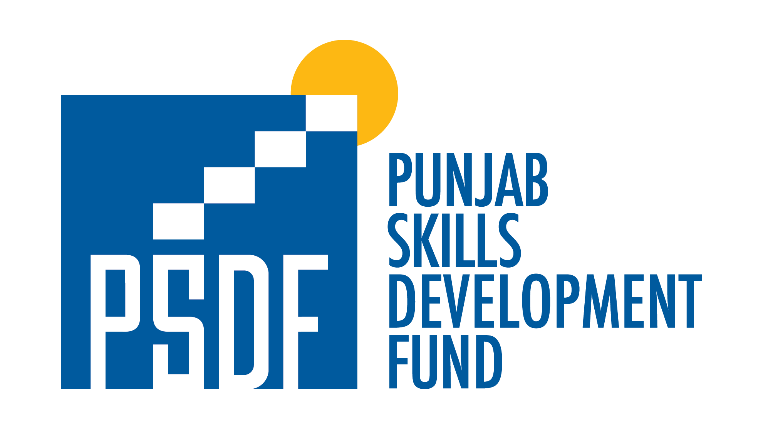 